Ο Ι Κ Ο Ν Ο Μ Ι Κ Η     Π Ρ Ο Σ Φ Ο Ρ ΑΤ…  ………………………………………………………………………………………………………………………………………………………………..………………………………………………………………………………………………………………………………………………………………………………………………………………………………………………………………………………………………………………………………………………Με έδρα τ……   ……………………………………………………………………………………………………………………………………………….Οδός-Αριθμ: …………………………………………………………………..……............................................................................ΤΚ: ……………………….τηλ.:  ………………………………………………………………………………………………………………………………..Email: …………………………………………………Fax:  ……………………………………………………………………………………………………Προς:   ΤΟ ΠΑΝΕΠΙΣΤΗΜΙΟ ΔΥΤΙΚΗΣ ΜΑΚΕΔΟΝΙΑΣ (ΠΔΜ)Αφού έλαβα γνώση των συμβατικών τευχών και των όρων και στοιχείων του διαγωνισμού για το έργο με τίτλο: «ΔΙΑΜΟΡΦΩΣΗ ΤΜΗΜΑΤΟΣ ΙΣΟΓΕΙΟΥ ΝΕΟΥ ΔΙΟΙΚΗΤΗΡΙΟΥ ΣΕ ΧΩΡΟΥΣ ΓΡΑΦΕΙΩΝ» Α.Μ. 1/2020, καθώς και των όρων εκτέλεσης του έργου, τους οποίους  αποδέχομαι πλήρως και χωρίς επιφύλαξη, υποβάλλω την παρούσα προσφορά και δηλώνω ότι προσφέρω έκπτωση στην εκτιμώμενη αξία, ποσοστού………………………………………………………….……………………………………………….…………………….% (αριθμητικώς),  …………………………………………………………………………………………………………………………..……….τοις εκατό ( ολογράφως ).   Η  παρούσα προσφορά  ισχύει και είναι δεσμευτική για διάστημα έξι (6) μηνών, από την ημερομηνία λήξης της προθεσμίας υποβολής των προσφορών.              Κοζάνη, …………………………………..Ο Προσφέρων…………………………………..(υπογραφή – σφραγίδα )ΕΛΛΗΝΙΚΗ ΔΗΜΟΚΡΑΤΙΑ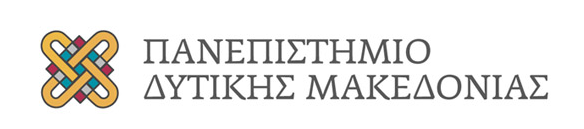 